КОНКУРСНАЯ ЗАЯВКАна участие в конкурсном отборе инициативных проектов, выдвигаемых муниципальными образованиями Томской области для получения из областного бюджета субсидии на их финансовую поддержку (далее – Заявка)1.   Наименование   проекта:«Капитальный ремонт ограждения кладбища в с.Новоникольское, Александровского района Томской области»_______________________________________________________ (в соответствии с протоколом собрания граждан, сметной и технической документацией (при наличии); в обязательном порядке содержит наименование объекта инфраструктуры, на создание, обустройство либо ремонт которого направлен проект)2. Место реализации проекта:2.1. Муниципальный район / городской округ: Александровский район2.2. Поселение: Новоникольское сельское поселение2.3. Населенный пункт: с.Новоникольское2.4. Численность населения населенного пункта: 152(человек,    по   данным   Территориального   органа   федеральной   службы государственной статистики по Томской области по состоянию на 1 января года, предшествующего году реализации проекта)3.  Тип объекта инфраструктуры, на развитие которого направлен проект:    ┌─┐    └─┘ объект благоустройства    ┌─┐    └─┘ объект культуры    ┌─┐    └─┘ объекты библиотечного обслуживания    ┌─┐    └─┘ объекты,    используемые    для    проведения    общественных    и культурно-массовых мероприятий    ┌─┐    └─┘ объекты ЖКХ    ┌─┐    └─┘ объекты водоснабжения    ┌─┐    └─┘ автомобильные дороги и сооружения на них    ┌─┐    └─┘ детские площадки       места захоронения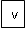     ┌─┐    └─┘ объекты для обеспечения первичных мер пожарной безопасности    ┌─┐    └─┘ объекты туризма    ┌─┐    └─┘ объекты физической культуры и спорта    ┌─┐    └─┘ объекты для предоставления услуг связи и бытового обслуживания    ┌─┐    └─┘ места массового отдыха населения    ┌─┐    └─┘ другие объекты инфраструктуры ______________________________						               (указывается тип объекта)3.1.  Право собственности на земельный участок, на котором расположен либо  планируется к размещению объект инфраструктуры в рамках проекта:    ┌─┐    └─┘ разграничено      не разграничено3.2. Документы,  подтверждающие  право  собственности  муниципального образования  на  объект  инфраструктуры (если проектом предусмотрен ремонт либо обустройство существующего объекта инфраструктуры), на земельный участок,   на  котором  планируется  создание объекта инфраструктуры (если право собственности на земельный участок разграничено):<*> Для объекта инфраструктуры указывается его полное наименование и местонахождение; для земельного участка – его площадь и местонахождение4.  Информация  о  вопросе местного значения, в рамках которого реализуется проект:1) __ Статья 14 часть 1 пункт 22______________________________________     указывается статья, часть, пункт Федерального   закона  от  06 октября 2003 года №  131-ФЗ  «Об общих принципах организации местного самоуправления в Российской Федерации»;2) _______________________________________________________реквизиты соглашения о  передаче  осуществления  части  полномочий по решению вопросов местного значения (при наличии) 5.    Муниципальное   образование  Томской области,   орган   местного самоуправления, которого осуществляет полномочие по решению вопроса местного значения, в рамках которого реализуется проект:    ┌─┐    └─┘ муниципальный район Томской области    ┌─┐    └─┘ городской округ Томской области      поселение Томской области6. Описание  проблемы,  на  решение  которой  направлен  проект:	Ограждение кладбища в с.Новоникольское сооруженное в 2007 году находится в плохом состоянии из-за старости и изношенности. Деревянные столбы отгнивают и ограждение кренится. Плохое состояние ограждения способствует свободному доступу крупного рогатого скота, коням, которые наносят большой урон могилам и памятникам. К тому же на кладбище имеются могилы ветеранов Великой Отечественной войны, тружеников села, ну и ,конечно, обычных людей. Считаем нужным отметить, что неоднократно на сходах граждан поступали устные жалобы жителей по поводу ограждения кладбища. Каждый год администрация поселения организовывает  субботник по уборке кладбища и жители села ремонтируют забор с помощью подпорок и т.д. 
	В целях сохранности и увековечения вышеуказанного объекта необходимо произвести благоустройство кладбища, в том числе и замену ограждения на более прочное и долговременное. Но несмотря на то, что, благоустройство является одной из самых важных задач территории Новоникольского сельского поселения, самостоятельно решить данную проблему невозможно из-за нехватки бюджетных средств. 	 (суть  проблемы, степень неотложности решения проблемы, ее  негативные  социально-экономические  последствия, в случае, если проект связан с ремонтом объекта инфраструктуры - год его постройки, текущее состояние и т.д.; могут прилагаться материалы, подтверждающие степень неотложности проблемы (фотографии объекта, публикации в средствах массовой информации и пр.)7.  Ожидаемые  результаты реализации проекта:- обеспечение сохранности и содержание кладбища;
- снижение социальной напряженности среди населения;
- повышение эксплуатационной надёжности, за счёт металлического ограждения; (указывается прогноз влияния реализации проекта на ситуацию в населенном пункте, возможный экономический эффект для бюджета поселения (муниципального района, городского округа)8. Общая стоимость проекта: 800 758,83 рублей, в том числе за счет всех источников финансирования реализации проекта, указанных в пункте 9.1 заявки 780 758,83 рублей, за счет неоплачиваемого вклада населения, юридических лиц, индивидуальных предпринимателей 20 000,00 рублей.8.1 Стоимость проекта в разрезе мероприятий по реализации проекта:<*> В комментарии указывается: по п.п. 1, 2 - документы, на основании которых определена стоимость либо способы расчета стоимости, по п. 3 – наименование сметной документации, ее номер и дата составления, по п. 5- обоснование необходимости мероприятия и способ расчета его стоимости. Мероприятия, предусматриваемые в п. 5 проекта, могут осуществляться исключительно за счет нефинансовых форм участия населения, юридических лиц или ИП9. Информация для оценки заявки на участие в конкурсном отборе.9.1. Планируемые источники финансирования реализации проекта                                                                  Таблица 1Расшифровка вклада юридических лиц, не являющихся государственными и муниципальными учреждениями (далее – юридические лица), индивидуальных предпринимателей (далее – ИП) (расшифровывается сумма строки 3 таблицы 1 пункта. 9.1 (при наличии):                                                                  Таблица 29.2.  Нефинансовые формы участия населения, юридических лиц, ИП в реализации проекта (поставить знак «+» в соответствующей графе) <*>:    <*> Если нефинансовые формы участия в реализации проекта населения, юридических лиц, ИП, предусмотрены, к заявке прилагается информация о нефинансовом участии в реализации проекта населения, юридических лиц, индивидуальных предпринимателей по форме согласно приложению № 1 к Заявке,  а также копия протокола собрания граждан, гарантийные письма юридических лиц, индивидуальных предпринимателей, подтверждающие заявленные формы нефинансового участия.9.3. Участие населения в определении проблемы, на решение которой направлен проект:9.3.1.  Количество граждан <*>, принявших участие в предварительном обсуждении проекта: 104 человека    --------------------------------    <*> Заполняется   на   основании   протоколов  предварительных собраний (без учета протокола итогового собрания граждан) и (или)   результатов анкетирования, (опросов) и т.д.9.3.2. Количество граждан, принявших участие в итоговом собрании граждан<*>: 18 человек    <*>  Заполняется на основании протокола собрания граждан, на котором принято решение о реализации проекта в муниципальном образовании (подтвержденном фото- или видеозаписью собрания).9.3.3 Подтверждающие материалы проведения собраний граждан:    ┌─┐    └─┘ видеозапись собрания граждан       фотографии собрания граждан (с указанием даты съемки) 9.4. Социальная эффективность от реализации проекта:9.4.1. Описание групп граждан, которые будут пользоваться результатами реализации проекта (далее – благополучатели):Жители с.Новоникольское(указываются   группы   населения,  которые  регулярно  будут  пользоваться результатами  выполненного  проекта)9.4.2. Общее количество благополучателей (человек): 1529.4.3. Способ определения количества благополучателей: на основании похозяйственной книги за 2020 – 2024 годы.9.5. Информирование населения о проекте:9.5.1.  Проведение  мероприятий,  посвященных  предварительному  обсуждению проекта:       анкетирование (опросы) с использованием бумажных носителей    ┌─┐    └─┘ интернет-голосование  (указать ссылку на интернет-сайт или страницу в социальных сетях, где проводилось голосование) ___________________________________    ┌─┐    └─┘ предварительные собрания граждан       подомовой обход населения в количестве 40 домохозяйств    ┌─┐    └─┘ иное (указать) ____________________________________________________   --------------------------------9.5.2.  Освещение  итогов  собрания  граждан, на котором принято окончательное решение о реализации проекта (далее – итоговое собрание),  в печатных средствах массовой информации, информационно-телекоммуникационной сети Интернет:    ┌─┐    └─┘ освещение  итогового  собрания  в печатных средствах массовой информации, (указать издания)  Газета «Северянка» № 95 от 14.12.2021 г.         ┌─┐    └─┘ освещение  итогового  собрания  информационно-телекоммуникационной сети Интернет на официальных сайтах органов местного самоуправления (указать интернет-ссылки) http://www.novonik.tomsk.ru/content/iniciativnoe_bjudzhetirovanie    ┌─┐    └─┘ освещение  итогового  собрания  в информационно-телекоммуникационной сети Интернет в социальных сетях (указать ссылку на страницу в социальных сетях) _______________ __________________________________________________10. Ожидаемый срок реализации проекта: 140 дней                  11.  Содержание  объекта  инфраструктуры после завершения проекта:                                                                   Таблица 312. Сведения об инициативной группе:руководитель инициативной группы: Новосельцев Юрий Анатольевич                                                                          (Ф.И.О. (последнее – при наличии) полностью)контактный телефон: 8 953 064 7505e-mail: nikkomservis@yandex.ruСостав инициативной группы (Ф.И.О. (последнее – при наличии):1) Панфилова А.А.2) Маклакова Н.В.13. Дополнительная информация и комментарии:__ «Капитальный ремонт ограждения кладбища в с.Новоникольское Александровского района Томской области»______________________Проект поддержан населением _с.Новоникольское_ (наименование населенного пункта) __Александровского_района (городского округа) Томской области на собрании граждан.Дата проведения собрания: 01.12.2021 г.Сотрудник органа местного самоуправления муниципального района (городского округа) Томской области, ответственный за координацию работы по подготовке и направлению заявки в Департамент финансов Томской областиДолжность ЭкономистФИО (последнее – при наличии) полностью Панфилова Алёна Анатольевнаконтактный телефон: 8 952 888 61 40 e-mail: nikbuch@mail.ru14. Реестр документов и иных материалов, прилагаемых к Заявке:1)  протокол (протоколы) собрания граждан, на котором принято решение о реализации проекта в муниципальном образовании, по установленной Департаментом финансов Томской области форме на _2_л.;2) гарантийное письмо администрации муниципального района и (или) поселения, городского округа Томской области, подтверждающее объем софинансирования  проекта за счет средств местного бюджета на __1_ л.;3) гарантийные письма от юридических лиц, ИП о готовности софинансировать проект и (или) участвовать в проекте в нефинансовой форме (прилагаются в случае, если заявкой предусмотрено софинансирование проекта со стороны юридических лиц, ИП и (или) их участие в нефинансовых формах) на _6_ л.;4) копии документов, подтверждающие право собственности поселения,  муниципального района,  городского округа (нужное подчеркнуть) Томской области на объект  инфраструктуры  (если проектом предусмотрен ремонт либо обустройство существующего объекта инфраструктуры), либо на земельный участок,   на  котором  планируется  создание объекта инфраструктуры (если право собственности на земельный участок разграничено) на __0__ л.; 5) документы, подтверждающие стоимость проекта (локальный сметный расчет либо смета (в обязательном порядке), прайс-листы, коммерческие предложения на закупаемые материалы (оборудование), заключение о достоверности определения сметной стоимости (при наличии) на __24__ л.;6) информация о нефинансовом участии населения, юридических лиц, ИП в реализации проекта по установленной Департаментом финансов Томской области форме (прилагается в случае, если заявкой предусмотрены нефинансовые формы участия населения и (или) юридических лиц, ИП в реализации проекта) на _2_ л.;7) документы, подтверждающие фактическое проведение мероприятий, посвященных предварительному обсуждению проекта (копии и своды опросных листов,   анкет,  фотографии  и  протоколы  с  предварительных  обсуждений, фотографии  и  (или) подписные  листы с подомового обхода и т.п.) на __52__л.;8) публикации в печатных средствах массовой информации об итоговом собрании граждан,  на котором был поддержан проект на __1_ л.9) копия соглашения между муниципальными образованиями о  передаче  осуществления  части  полномочий по решению вопросов местного значения (при наличии) на __0__ л.;10) фото- и (или)  видеоматериалы общих собраний жителей населенного пункта на цифровом носителе;11) фотографии (не менее двух с разных точек) планируемого места реализации проекта на цифровом носителе;       12) иные документы и материалы, связанные с реализацией проекта:  межевой план на _8_ л.;Постановление Администрации Александровского района «О предоставлении земельного участка в муниципальную собственность» на __1__ л.;Сведения об основных характеристиках объекта недвижимости на __2__л.Глава администрации Александровского района Мумбер Виктор Петрович                                                _______________                                                                                                    (подпись)Почтовый  адрес Администрации  Александровского  района Томской области: 636760, Томская область, Александровский район, с. Александровское, ул. Ленина, 8Глава Новоникольского сельского поселенияПершин Владимир Николаевич                                     ________________                                                                                                   (подпись)контактный телефон: 838255 41-1-25 e-mail: alslnik@tomsk.gov.ru Почтовый адрес Администрации Новоникольского сельского поселения:636766, Томская область, Александровский район, с. Новоникольское, пер. Почтовый, 3Дата:                                                "____" ____________ 2021 годаN п/пОбъект инфраструктуры/ земельный участок <*>Собственник (наименование поселения, муниципального района, городского округа)Вид документа (Свидетельство о праве собственности, выписка из ЕГРП или из государственного кадастра недвижимости)ДатаНомер документа1234561.Земельный участок, расположенный по адресу: с.Новоникольское, ул.Восточная, 14Постановление Администрации Александровского района Томской области «О предоставлении земельного участка в муниципальную собственность»10.09.20199252.Земельный участок, расположенный по адресу: с.Новоникольское, ул.Восточная, 14Выписка из ЕГРН об основных характеристиках объекта недвижимости12.07.20193.Земельный участок, расположенный по адресу: с.Новоникольское, ул.Восточная, 14Межевой план08.07.2019N п/пНаименование мероприятия, осуществляемого в ходе реализации проекта:Полная стоимость, руб.Полная стоимость, руб.Полная стоимость, руб.Комментарий <*>N п/пНаименование мероприятия, осуществляемого в ходе реализации проекта:Всего, в т.ч.за счет всех источников финансированияза счет нефинансового участияКомментарий <*>1234561.Разработка сметной документации (локального сметного расчета)0002.Проверка достоверности определения сметной стоимости проекта03.Работы по созданию, обустройству либо ремонту объекта инфраструктуры, включая приобретение материалов и оборудования в рамках реализации проекта (согласно сметной документации)784 740,03764 740,0320 000,00Локальный сметный расчет № 02-01-01;4.Строительный контроль16 018,80 (с учетом коэффициента дефлятора)16 018,80 (с учетом коэффициента дефлятора)0Локальный сметный расчет № 02-01-01;5.Прочее (описание):000Итого стоимость реализации проекта800 758,83780 758,8320 000,00ХN п/пВиды источниковСумма, руб.Доля в общей сумме проекта (%)12341.Местный бюджет (бюджет муниципального района и (или) поселения, бюджет городского округа Томской области) (не менее 10% от общего объема финансирования проекта)80 000,0010,2%2.Население – инициативные платежи граждан, проживающих в населенном пункте (не менее 5% от общего объема финансирования проекта)72 000,009,2%3.Инициативные платежи юридических лиц, не являющихся государственными и муниципальными учреждениями, индивидуальных предпринимателей20 000,002,6%4.Средства субсидии из областного бюджета (не более 1 млн. рублей для реализации проекта на территории населенного пункта Томской области)608 758,8378%Итого780 758,83100%N п/пПолное наименование юридического лица, ИП, его ИННСумма инициативных платежей, руб.1231.ИП Боров В.Г.; ИНН 7022025271382 000,002.ИП Кузнецов А.В.; ИНН 70228085239010 000,003.ИП Кузнецова М.Ю.; ИНН 7014054500945 000,004.ИП Штурман Н.П.; ИНН 7022802163703 000,00Итого20 000,00предусмотреныне предусмотреныНаселение+Юридические лица, ИП+N п/пНаименование мероприятияРеализация мероприятия (указывается исполнитель мероприятия, периодичность, иная информация связанная с реализацией мероприятия)Источник финансирования расходов на содержание (бюджет муниципального района, городского округа, бюджет поселения, за счет средств юридических лиц и ИП)12341.уборка территории, на котором размещен объект инфраструктурыПо мере необходимостиБюджет поселения2.текущий ремонт объекта инфраструктурыПо мере необходимостиБюджет поселения3.охрана (при наличии)--4.оплата расходов на коммунальные услуги (при наличии)--5.Прочее (описание):--